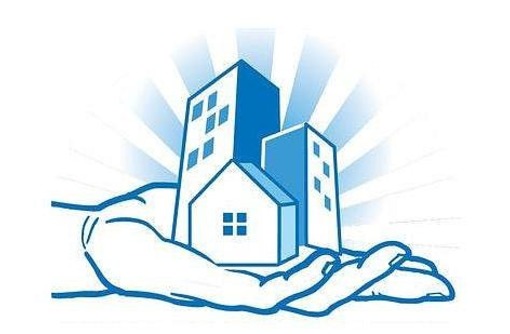 КРГХ ЗАТО г. Североморскг. Североморск, ул. Ломоносова, д. 4"30" апреля  2020 г.График дезинфекции ООО «Уютный Град» на май 2020 года (подъезд полностью)Дезинфекция 1-2 этажей, включая кабину лифта проводится ежедневно. С уважением,Зам.директора ООО "Уютный Град"                                                              Воробьёва Ю. Н. Адрес01020304050607080910111213141516171819202122232425262728293031Сизова д.20Сизова д.21, 1 подъездСизова д.21,2 подъездСизова д.22Падорина д.27, 1 подъездПадорина д.27,2 подъезд